8.teden- 7.c in dPozdravljeni sedmošolci, ta teden so za vse vas štiri ure pouka. Navodila si preberite, naredite  in pošljite zahtevano do konca tedna. Če so težave, mi pišite v kanal.1.uraPreveri rešitve vaje 4 str.101- sledi spodnji povezavi.https://www.loom.com/share/3bffb6a83eae497495231490a04532e4 V zvezku si popravi morebitne napake.2. Reši nalogo 5 na strani 102 in primerjaj različne stvari med seboj. Tvori cele povedi v zvezek. Za prve 3 primere imaš povedi že napisane, le pridevnik v oklepaju postavi v ustrezno stopnjo (osnovnik, primernik, presežnik). Za zadnja 2 primera pa sam sestavi po eno poved z osnovnikom, eno s primernikom in eno s presežnikom. Rešitve dobiš naslednjič.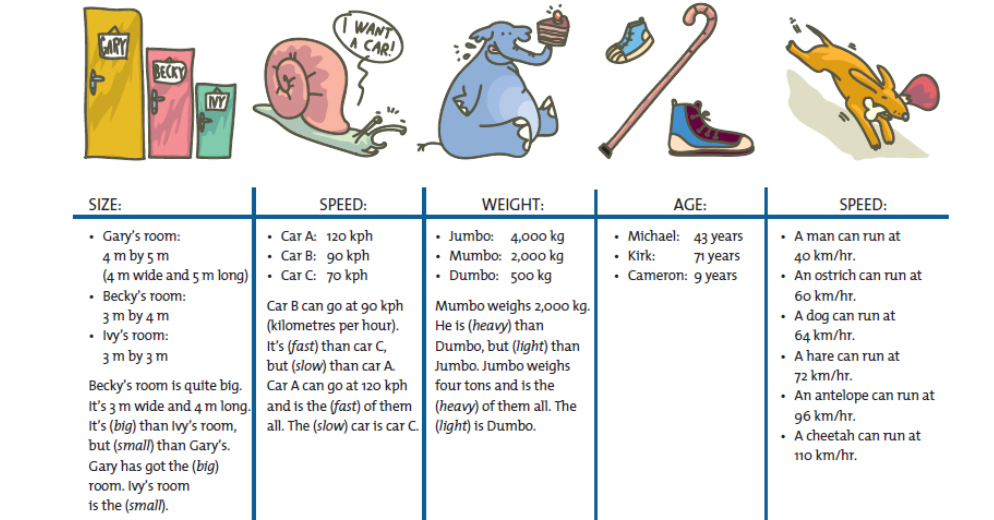 2.ura1. Preveri pravilnost povedi iz naloge 5 na strani 102 . Pazi na pravilen zapis!https://www.loom.com/share/267f7696775b4c58940430db90a4bca82. Zapiši povedi v zvezek o najboljšem / najslabšem.... Uporabi presežnika “the best” in “the worst” ter zapiši po 2 povedi za vsako od spodaj omenjenih teme. Glej primera spodaj. Pazi na vrstni red besed v povedi. (najprej poveš kdo/kaj...)Oranges are the best fruit. Lemons are the worst.Water is the best drink. Coca Cola is the worst drink. 3. Primerjaj spodaj navedene dvojice med seboj in zapiši 2 povedi s primernikoma “better than” in “worse than” za vsako od dvojic v zvezek. Piši o sebi – kaj je tebi boljše in kaj je tebi slabše. Glej primer: oranges vs. Bananas--> Bananas are better than oranges. Oranges are worse than bananas. 4. Na koncu nalogo fotografiraj in mi jo pošlji na moj PADLET ali el. naslov.3. ura Naredi vajo 9 v učbeniku, str. 103. Primerjaj šolska spričevala treh deklet (Sue Blunt, Daisy Paine in Peggy Mill) z iste šole (Wick School). Tvori povedi v zvezek– glej primere v okvirčku pod podatki o dekletih. Rešitve dobiš prihodnjo uro. ****** V spričevalu boš videl ocene v drugačni obliki kot pri nas, to je s črkami. Poglej si, kaj posamezna črka pomeni. A — excellent (odlično)     B — very good (prav dobro)    C — good (dobro)    D — satisfactory (zadostno)       F — fail (nezadostno) še namig: conduct pomeni vedenje/obnašanje ( V tej šoli očitno ocenjujejo tudi to. Tudi sama sem bila ocenjena s področja vedenja. Le to je bilo lahko zelo primerno, primerno ali manj primerno).  Beseda  average pomeni = povprečje (ocen)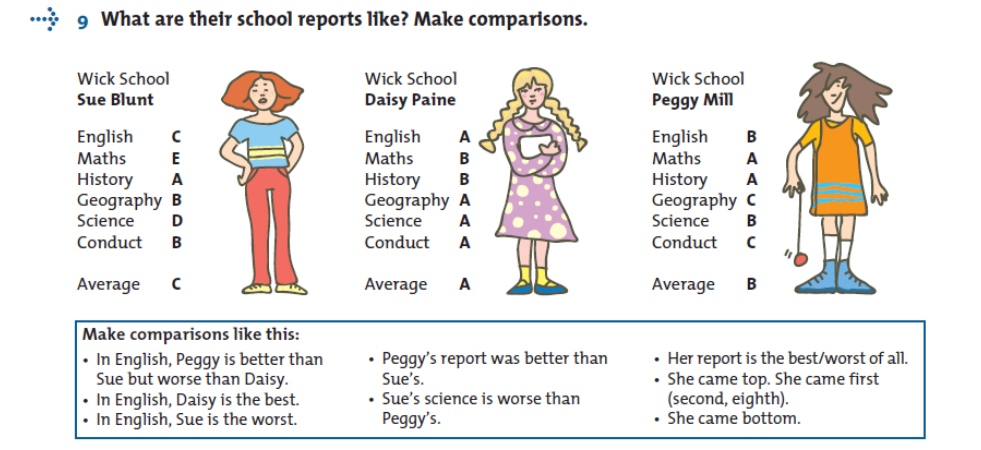 4.ura 1. Preveri rešitve vaje 9/str 103 https://www.loom.com/share/20ada0a32fb34843b58deeba32b0e5002. Reši kviz v vaji 10 na strani 103. Uporabi PRESEŽNIKE pridevnikov v oklepaju. Piši cele povedi v zvezek! Rešitve dobiš naslednjič.  school subject fruit vegetable month of the year day of the week sports food drink hobby (computer) game song time of day (morning, afternoon, evening, night) Monday vs. Sunday Maths vs. English January vs. July football vs. tennis pizza vs. vegetable soup water vs. Coca Cola reading books vs. watching TV rock music vs. rap morning vs. evening Fiat vs. BMW 